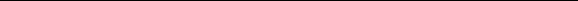 PRZYJMOWANIE SKARG I WNIOSKÓWPodstawa prawna:
Ustawa z dnia 14 czerwca 1960 r. Kodeks postępowania administracyjnego (Dz. U. z 2017 r., poz. 1257 ze zm.), rozporządzenie Rady Ministrów z dnia 8 stycznia 2002 r. w sprawie organizacji przyjmowania i rozpatrywania skarg i wniosków (Dz. U. z 2002 r., Nr 5, poz. 46).Przyjmowanie obywateli w sprawie skarg i wniosków:Państwowy Powiatowy Inspektor Sanitarny w Gorzowie Wlkp. przyjmuje   interesantów w sprawie skarg i wniosków w dniach:wtorki w godz. 14.30-16.00czwartek w godz. 12.00-13.00Przedmiotem skargi może być w szczególności zaniedbanie lub nienależyte wykonywanie zadań przez właściwe organy albo przez ich pracowników, naruszenie praworządności lub interesów skarżących, a także przewlekłe lub biurokratyczne załatwianie spraw. Przedmiotem wniosku mogą być w szczególności sprawy ulepszenia organizacji, wzmocnienia praworządności, usprawnienia pracy i zapobiegania nadużyciom, ochrony własności, lepszego zaspokajania potrzeb ludności.Skargi i wnioski można składać w interesie publicznym, własnym lub innej osoby.
UWAGA: Dla wniesienia skargi lub wniosku w interesie innej osoby wymagana jest jej zgoda. Skargi i wnioski muszą zawierać:
     a) imię i nazwisko (nazwę) wnoszącego,
     b) adres wnoszącego.
UWAGA: Skargi i wnioski niezawierające imienia i nazwiska (nazwy) oraz adresu wnoszącego pozostawia się bez rozpoznania.Skargi i wnioski mogą być wnoszone w następującej formie: pisemnie, telegraficznie, za pomocą dalekopisu,telefaksem,pocztą elektroniczną, ustnie do protokołu. Terminy załatwiania skarg i wniosków:Skargi /wnioski Państwowy Powiatowy Inspektor Sanitarny w Gorzowie Wlkp. załatwia bez zbędnej zwłoki, jednak gdy skarga /wniosek wymaga uzgodnień lub przeprowadzenia postępowania wyjaśniającego lub badania akt – załatwiana jest w terminie miesiąca od daty otrzymania. Skargi/ wnioski szczególnie skomplikowane załatwiane są nie później niż w ciągu 2 miesięcy od dnia wszczęcia postępowania wyjaśniającego. W razie niemożności rozpatrzenia/ załatwienia skargi/wniosku w tym terminie organ zawiadomi wnioskodawcę  czynnościach podjętych w celu załatwienia sprawy oraz o przewidywanym terminie rozpatrzenia/ załatwienia skargi/ wniosku. Tryb odwoławczy:
Organem sprawującym nadzór nad  Państwowym Powiatowym Inspektorem Sanitarnym w Gorzowie Wlkp. właściwym do rozpatrzenia skarg na jego działalność jest Lubuski Państwowy Wojewódzki Inspektor Sanitarny, adres: ul. Jagiellończyka 8b, 66-400 Gorzów Wlkp.